Конспект НОД по рисованию в средней группе.Подготовила Бекенева Н.А.Тема: «Российский флаг».Программное содержание. Учить детей рисовать предметы прямоугольной формы и аккуратно закрашивать их. Активизировать в речи слова «Россия», «флаг», «россияне».Раздаточный материал: Альбомный лист, простой карандаш, цветные карандаши.Методика проведения.Воспитатель: У каждого человека есть имя. Есть имя и у нашей с вами страны. А как называется наша страна?Дети: Россия.Воспитатель: Скажите, пожалуйста, а как называют жителей нашей страны – России?Дети: РоссиянеВоспитатель: В России живут люди разных национальностей – русские, чуваши, татары, башкиры, якуты. Все они и мы свами – россияне, мы граждане России. Это нас объединяет.Воспитатель: У каждой страны есть свой флаг. В нашей стране – России – тоже есть государственный флаг. Он прямоугольной формы и состоит из трех полос.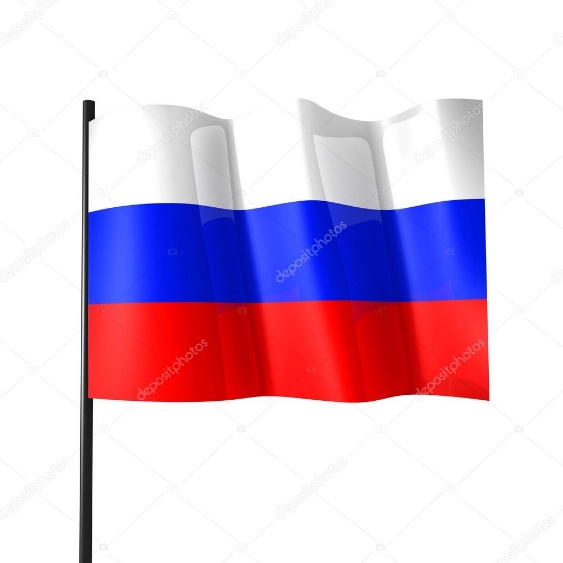 Воспитатель: Какого цвета эти полосы? Дети: Белая, синяя, красная.Воспитатель: Правильно. Верхняя – белая, средняя – синяя, нижняя – красная.Ребята, а вы знаете, что обозначает каждый цвет флага?Белый – мир и чистоту.Синий – вера, верность, честность.Красный – сила, отвага, смелость, мужество.Воспитатель: А сейчас, давайте разомнемся.Физминутка:«Наша Родина – Россия»В нашей стране горы-высокие, (тянемся на носочках вверх)Реки глубокие, (присаживаемся на корточки)Степи широкие, (раскидываем руками)Леса большие, (руки вверх)А мы - ребята вот такие! (показываем большой палец)Воспитатель: Ребята, я предлагаю вам сегодня нарисовать Российский флаг.(Сначала нам нужно простым карандашом нарисовать палочку, на которой будет держаться флаг. Сбоку нужно нарисовать прямоугольник и разделить его на 3 части. Затем аккуратно следует закрасить полосы белым, синим и красным карандашами).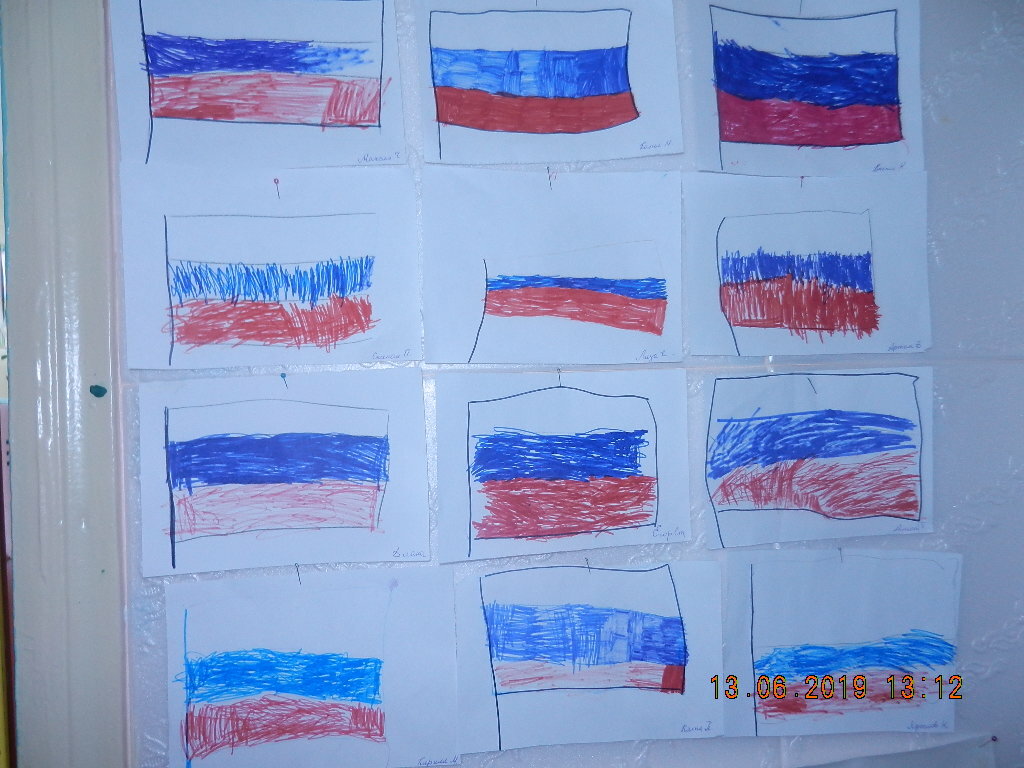 РефлексияВоспитатель: Что мы сегодня рисовали.Дети: ФлагВоспитатель: Флаг какой страны?Дети: России.Воспитатель: Ребята, вы молодцы! Вы все сегодня хорошо потрудились!